Муниципальное образование город ТоржокТоржокская городская ДумаРЕШЕНИЕ  13.11.2020                                                                                                                  № 11В связи с внесением изменений в Бюджетный кодекс Российской Федерации, руководствуясь Федеральным законом от 12.11.2019 № 367-ФЗ «О приостановлении действия отдельных положений Бюджетного кодекса Российской Федерации и установлении особенностей исполнения бюджетов бюджетной системы Российской Федерации в 2020 году» Торжокская городская Дума
р е ш и л а:Приостановить до 1 января 2021 года  действие подпункта 1.1 пункта 1, подпункта 2.2 пункта 2 статьи 6 Положения о бюджетном процессе в муниципальном образовании город Торжок, утвержденного решением Торжокской городской Думы от 26.03.2013 № 159 (в редакции решений Торжокской городской Думы от 25.11.2014 № 278, от 12.11.2015 № 3 и № 4, от 12.10.2016 № 44, от 23.12.2016 № 66,
 от 24.10.2017 № 115 и от 15.11.2017 № 120, от 23.06.2020 № 272).Настоящее Решение вступает в силу со дня его официального опубликования и подлежит размещению в свободном доступе на официальных сайтах администрации города Торжка и Торжокской городской Думы в информационно-телекоммуникационной сети Интернет. Председатель Торжокской городской Думы                  	                     С.А. ДорогушГлава муниципального образования город Торжок              		Ю.П. Гурин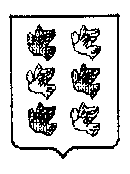 